REPASO GEOMETRÍA			3º ESO PMAR1.- Copia en tu cuaderno la siguiente representación de un plano y dibuja los siguientes elementos:	∙A s∙C	∙B	rUna recta que pase por A y sea perpendicular a rUna recta que pase por B y sea paralela a s.El segmento de extremos A y C.2.-Dibuja en tu cuaderno un segmento de extremos A y B de 7 cm de longitud. 	a) Dibuja la recta perpendicular a este segmento que acabas de dibujar.	b) Dibuja su mediatriz	c) Dibuja una recta paralela a este segmento.3.- Dibuja una recta, una semirrecta y un segmento.4.- En un triángulo rectángulo los catetos miden respectivamente 9 y 12 cm. Calcula el valor de la hipotenusa .5.- Un cateto de un triángulo rectángulo mide 9 cm y su hipotenusa 13 cm. Calcula el otro cateto.6.- Una escalera de mano mide 6 metros y está apoyada en la pared alcanzando una altura de 4 m. ¿A qué distancia está la base de la escalera de la pared?. Haz el dibujo. 7.- El área de un triángulo rectángulo es de 12 cm2 , un cateto mide 4 cm. ¿Cuánto miden la hipotenusa y el otro cateto? 8.- El patio de una casa es rectangular y mide 6 metros de largo por 9 metros de ancho. ¿Cuántos metros de cordel son necesarios para poner dos tendederos en diagonal? 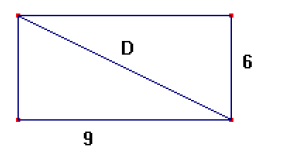 9.- La hipotenusa de un triángulo rectángulo mide 20 cm. Calcula sus catetos sabiendo que uno es triple que el otro.10. Se quiere sujetar una antena de 50 m con un cable que esté anclado a 6 m de la base de la antena ¿Cuántos metros de cable serán necesarios?